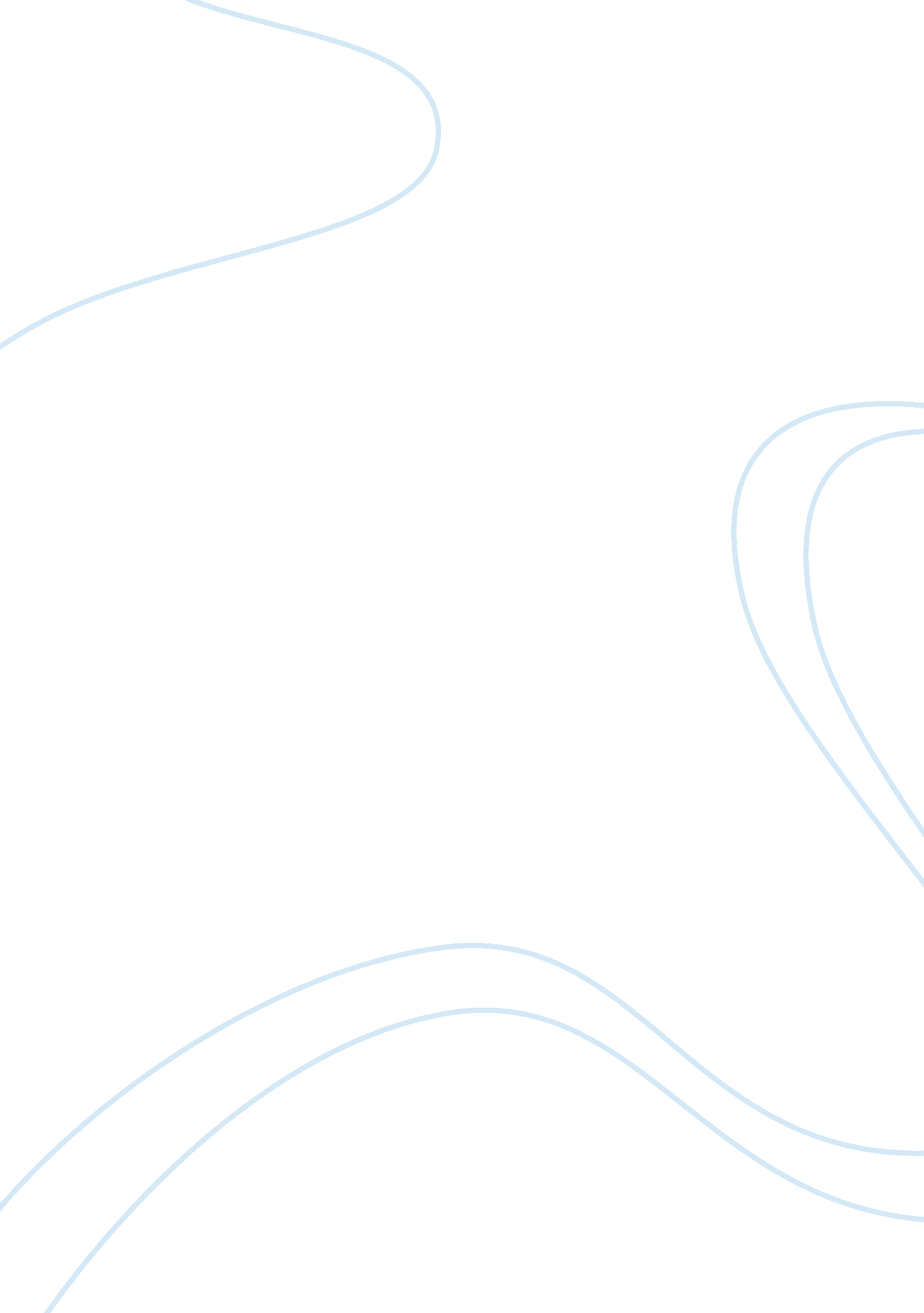 Attractiveness is multimodal: beauty is also in the nose and ear of the beholderHealth & Medicine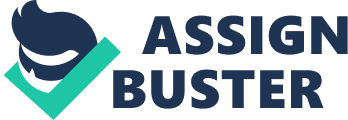 Introduction Physical attractiveness plays a central role in the assessment of human mate value. This has made it a widely examined topic in contemporary psychology and biology. The variables that determine mate value, such as health, sexual maturity and reproductive potential, are often not directly observable. However, numerous studies have shown that these indices of mate value predict measures and ratings of physical attractiveness (for review see, Grammer et al., 2003 ). Sexual selection is therefore thought to have shaped psychological mechanisms whose function it is to extract and process information related to good health and reproductive ability ( Singh and Randall, 2007 ). While physical attractiveness has been extensively examined in a mating context, attractiveness also plays an important role in various non-sexual social contexts such as friendship formation ( Wang et al., 2010 ), school settings ( Lerner and Lerner, 1977 ), and job interviews ( Watkins and Johnston, 2000 ). It has also been examined as a potential risk factor for various mental disorders ( Davis et al., 2000 ). Attractiveness is Multimodal Researchers have garnered compelling evidence in support of the evolutionary functions of physical attractiveness and its role in our daily lives, although the overwhelming focus has been on the contribution of visual cues ( Eagly et al., 1991 ; Langlois et al., 2000 ; Weeden and Sabini, 2005 ; Maestripieri et al., 2016 ; but see Puts et al., 2012 ). However, while visual cues are indeed strong predictors of overall attractiveness judgments ( Douglas and Shepard, 1998 ; Sorokowski et al., 2013 ), attractiveness is also influenced by a person’s voice (for reviews see, Hill and Puts, 2016 ; Pisanski and Feinberg, 2017 ) and scent ( Roberts et al., 2011 ). Together, vision, audition, and olfaction form the key telereceptive senses that process both proximal and distant sensory information in the external environment, and which, in combination, increase the efficiency of our actions and reactions when processing critical social cues ( Aglioti and Pazzaglia, 2011 ). In contrast to other senses (taste and touch), people can form first impressions of others based on their visual appearance, voice or smell even at some distance, without engaging the person’s will or awareness. In this paper, we argue that a more balanced approach that integrates research across these three modalities will provide stronger evidence regarding the complex factors underlying human attractiveness and the degree to which attractiveness influences human life. Several empirical studies demonstrate that the perception of attractiveness is multimodal. At the neural level, multiple modalities in person perception are integrated in the superior temporal sulcus (STS; Campanella and Belin, 2007 ). At a functional level, facial, vocal, and olfactory attractiveness have all been linked to traits indicative of sex hormone levels and health (e. g., Rantala et al., 2006 ; Feinberg, 2008 ; Puts et al., 2012 ). Indeed, attractiveness judgments often co-vary across modalities ( Rikowski and Grammer, 1999 ; Saxton et al., 2009 ; Hughes and Miller, 2016 ), although these cross-modal relationships can differ by sex ( Currie and Little, 2009 ; O’Connor et al., 2013 ; Hill et al., 2016 ; Valentova et al., 2017 ). Despite a growing body of research concerning the attractiveness of vocal and olfactory cues, these studies remain scarce compared to the vast number of studies examining visually assessed physical attractiveness, most of which focus on the face. The amount of information one can gauge about a person solely from her or his scent and voice is impressive. For example, humans can use olfactory cues present in body odor to assess sex ( Schleidt et al., 1981 ), personality ( Sorokowska, 2013a ) including dominance ( Havlíček et al., 2005 ), actual fertility ( Gildersleeve et al., 2012 ), diet ( Fialová et al., 2013 ), genetic compatibility ( Havlíček and Roberts, 2009 ), health status ( Moshkin et al., 2012 ), and age ( Mitro et al., 2012 ). Humans also have the capacity to recognize kin via body odor ( Weisfeld et al., 2003 ; Ferdenzi et al., 2010 ), which may be important in mate choice in order to avoid inbreeding. Similarly, vocal cues allow others to make relatively accurate judgments about, for example, another person’s sex ( Lass et al., 1976 ), age ( Bruckert et al., 2006 ), dominance ( Puts et al., 2007 ), cooperativeness (e. g., Knowles and Little, 2016 ), emotional state ( Scherer, 1986 ), physical strength ( Sell et al., 2010 ), body size ( Pisanski et al., 2014a ) and actual fertility ( Pipitone and Gallup, 2008 ; Puts et al., 2013 ). Given that ecologically relevant information is perceptually available in others’ voices and body odors, it is likely that voice and odor play a salient role in our everyday decision-making, and that utilizing and integrating information from the visual, acoustic and olfactory channels may improve social communication. Thus, the importance of modalities other than vision in social perception should not be neglected in scientific research. While multisensory integration in human perception is uncontroversial, the number of researchers examining this phenomenon in social communication remains relatively small, and the mechanisms underpinning it remain unclear. Brain imaging studies suggest that the neural response to combined visual–olfactory cues in the right middle temporal cortex and left superior parietal cortex is super-additive – higher than the sum of visual and olfactory cues presented in isolation ( Royet et al., 2013 ). There is also growing evidence that the STS region of the brain preferentially processes social information garnered from both the face (for review see, Allison et al., 2000 ) and the voice ( Belin et al., 2000 ). This suggests that the human brain may be ‘ hard wired’ to process faces and voices differently from other visual and auditory stimuli. Perceptual experiments examining visual and auditory adaptation effects further suggest that mental representations of faces and voices overlap cross-modally ( Little et al., 2013 ). Evolutionary Significance of Multimodal Indices of Attractiveness There are several evolutionary explanations regarding the potential adaptive functions of multisensory integration in person perception. Extrapolating from work on multiple signaling in animals ( Möller and Pomiankowski, 1993 ), the multiple message hypothesis proposes that each signal or cue reflects a unique and independent property of an individual’s overall condition or quality. Alternatively, according to the redundant signal (or ‘ back up’) hypothesis ( Zuk et al., 1992 ; Thornhill and Grammer, 1999 ), each trait provides similar and overlapping information. Following this model, individuals pay attention to several traits or modalities because, in combination, multiple traits provide a better estimate of general condition than any single trait. The unreliable signal hypothesis ( Möller and Pomiankowski, 1993 ) argues that some traits are unreliable indicators of overall condition and are only maintained because they are relatively uncostly to produce and because there is a weak preference for them. Finally, fitness indicator theory ( Miller, 1998 , 2000a ) posits that an individual’s genetic quality is expressed by combining various phenotypic traits that each indicate fertility and health. The theory states that these signals can be perceived at a distance through different channels (vision, audition, or olfaction) and are useful not only for attracting mates, but also for deterring predators and intimidating rivals ( Miller, 2000a ). The considerations about indicators of fitness go far beyond physical traits and include, for example, intelligence and humor (e. g., Miller, 2000b ; Prokosch et al., 2004 ; Howrigan and MacDonald, 2008 ; Sefcek and Figueredo, 2010 ). These theories are not all mutually exclusive and the degree to which they apply to multiple indicators of attractiveness is likely to vary across traits. Some studies suggest that information gauged from multiple modalities can have both independent and additive effects on judgments of attractiveness, such that voices, faces, bodies, and body odors can provide some partly redundant information about mate quality, but also some non-redundant information. For instance, faces and bodies appear to contribute independently to overall attributions of attractiveness, with faces explaining significantly more of the variation for both men and women than bodies ( Peters et al., 2007 ) suggesting multiple signaling, however, only in terms of one modality. In contrast, combining an attractive face with an attractive voice or scent can result in higher overall judgments of attractiveness than presenting any modality alone ( Ferdenzi et al., 2016 ), which can be interpreted as support for the redundant signal hypotheses. Yet, even in the absence of visual cues, an attractive voice ( Pisanski and Feinberg, 2017 ) or an attractive body odor ( Gueguen, 2001 ; Sorokowska, 2013b ) can elicit prosocial behavior or generate positive impressions in others, and can independently predict individual differences in reproductive and socioeconomic success (e. g., Puts et al., 2012 ). Thus, non-visual indices of attractiveness may account for additional variation in the ‘ attractiveness premium’ that is unaccounted for by measuring visual attractiveness alone (see also Saxton et al., 2009 ). The Complex Nature of Multimodal Perception Studies examining interactions among the modalities underscore the inevitable complexity of multimodal sensory integration when it comes to judging attractiveness. For example, men’s preferences for relative femininity in women’s faces and voices correlate, yet this cross-modal interaction does not always generalize to men’s assessments of other men ( O’Connor et al., 2013 ). Women, on the other hand, prefer an intermediate level of overall masculinity and appear to achieve an optimal average level of this dimension either by preferring an intermediate level of masculinity for each modality or trait (e. g., body appearance or voice acoustics), or employing flexible cross-modal trade-offs (e. g., they might prefer less masculine bodies in men with more masculine voices, and vice versa) ( Hill et al., 2013 ). Further, in studies of genetic complementarity between partners, an intermediate level of genetic dissimilarity is usually optimal. While people tend to find faces of others with genotypes similar to their own most attractive, they prefer the odors of those with dissimilar genotypes. As such, face and odor preferences might be used in tandem to filter out unsuitable partners at either extreme to achieve optimal complementarity ( Roberts et al., 2005 ; but see Winternitz et al., 2017 ). The relative importance of each modality might also shift dynamically during relationship formation. For example, visual and vocal characteristics are likely to be more important early on, whereas odor requires closer and more intimate physical contact. Potential mates may utilize physical appearance as a first-pass screen, while smell potentially imparts additional information during subsequent inspection. Other shifts in preferences may occur across women’s menstrual cycles. It has been shown that women’s preferences for men’s voices ( Pisanski et al., 2014b ), odors ( Havlíček et al., 2005 ) and faces ( Penton-Voak et al., 1999 ) peak around the time of ovulation, however, it remains unknown whether such cyclic effects generalize to cross-modal integration (for review see, Havlíček et al., 2015 ). The relative importance of various traits or modalities may also vary contextually. For instance, Currie and Little (2009) as well as Confer et al. (2010) showed that women’s bodies are relatively more important to men’s judgments of attractiveness in a short-term relationship context, whereas facial appearance becomes more critical in a long-term relationship context. This difference is less apparent in women’s judgments of men’s traits. Men and women also differ in the relative importance they ascribe to various attributes of a potential mate. For example, while men rely more on visual attributes, women pay more attention to olfactory cues ( Havlíček et al., 2008 ). Conclusion The complexity of what people perceive as attractive highlights the need for more research on the multimodal nature of person perception, as challenging as this may be. In addition to studying each modality as if it exists independently of the others (which in the real world it most often does not), researchers have focused disproportionately on visual indicators of attractiveness, underplaying the influence of scent and voice. In a recent and relatively broad theoretical review of prosocial biases in favor of attractive people, Maestripieri et al. (2016) refer directly to the attractiveness of voices and scents only once (see also Gangestad and Scheyd, 2005 ). This is true of older reviews as well (e. g., Gangestad and Scheyd, 2005 ), and some reviews do not mention these modalities at all (e. g., Buggio et al., 2012 ). Similarly, studies examining the correlates of physical attractiveness (e. g., social competence, professional success), focus mainly on its visual aspects. We cannot ignore the important contribution that cross-modal research can offer to our understanding of the evolutionary origin and social functions of attractiveness and mate preferences. We hope that more researchers interested in attractiveness (and in person perception more broadly) will integrate visual and non-visual markers of attractiveness in their research, and in doing so contribute to a better understanding of multisensory integration and the role that beauty plays in our everyday lives. Author Contributions Idea of the review: PS, KP, AS, and MK. Wrote the manuscript: AG, KP, AS, JH, MK, DP, SR, and PS. Conflict of Interest Statement The authors declare that the research was conducted in the absence of any commercial or financial relationships that could be construed as a potential conflict of interest. Acknowledgments The paper was made possible by the funds from the Polish Ministry of Science and Higher Education (grant Iuventus Plus, IP2012 046672). JH is supported by the Czech Science Foundation grant GA15-05048S. References Aglioti, S. M., and Pazzaglia, M. (2011). Sounds and scents in (social) action. Trends Cogn. Sci. 15, 47–55. doi: 10. 1016/j. tics. 2010. 12. 003 PubMed Abstract | CrossRef Full Text | Google Scholar Allison, T., Puce, A., and McCarthy, G. (2000). Social perception from visual cues: role of the STS region. Trends Cogn. Sci. 4, 267–278. doi: 10. 1016/S1364-6613(00)01501-1 CrossRef Full Text | Google Scholar Belin, P., Zatorre, R. J., Lafaille, P., Ahad, P., and Pike, B. (2000). Voice-selective areas in human auditory cortex. Nature 403, 309–312. doi: 10. 1038/35002078 PubMed Abstract | CrossRef Full Text | Google Scholar Bruckert, L., Lienard, J.-S., Lacroix, A., Kreutzer, M., and Leboucher, G. (2006). Women use voice parameters to assess men’s characteristics. Proc. R. Soc. B Biol. Sci. 273, 83–89. doi: 10. 1098/rspb. 2005. 3265 PubMed Abstract | CrossRef Full Text | Google Scholar Buggio, L., Vercellini, P., Somigliana, E., Viganò, P., Frattaruolo, M. P., and Fedele, L. (2012). “ You are so beautiful” ∗ : behind women’s attractiveness towards the biology of reproduction: a narrative review. Gynecol. Endocrinol. 28, 753–757. doi: 10. 3109/09513590. 2012. 662545 PubMed Abstract | CrossRef Full Text | Google Scholar Campanella, S., and Belin, P. (2007). Integrating face and voice in person perception. Trends Cogn. Sci. 11, 535–543. doi: 10. 1016/j. tics. 2007. 10. 001 PubMed Abstract | CrossRef Full Text | Google Scholar Confer, J. C., Perilloux, C., and Buss, D. M. (2010). More than just a pretty face: men’s priority shifts toward bodily attractiveness in short-term versus long-term mating contexts. Evol. Hum. Behav. 31, 348–353. doi: 10. 1016/j. evolhumbehav. 2010. 04. 002 PubMed Abstract | CrossRef Full Text | Google Scholar Currie, T. E., and Little, A. C. (2009). The relative importance of the face and body in judgments of human physical attractiveness. Evol. Hum. Behav. 30, 409–416. doi: 10. 1016/j. evolhumbehav. 2009. 06. 005 CrossRef Full Text | Google Scholar Davis, C., Claridge, G., and Fox, J. (2000). Not just a pretty face: physical attractiveness and perfectionism in the risk for eating disorders. Int. J. Eat. Disord. 27, 67–73. PubMed Abstract | Google Scholar Douglas, W. Y., and Shepard, G. H. (1998). Is beauty in the eye of the beholder? Nature 396, 321–322. Google Scholar Eagly, A. H., Ashmore, R. D., Makhijani, M. G., and Longo, L. C. (1991). What is beautiful is good, but..: a meta-analytic review of research on the physical attractiveness stereotype. Psychol. Bull. 110, 109–128. doi: 10. 1037/0033-2909. 110. 1. 109 CrossRef Full Text | Google Scholar Feinberg, D. R. (2008). Are human faces and voices ornaments signaling common underlying cues to mate value? Evol. Anthropol. 17, 112–118. doi: 10. 1002/evan. 20166 CrossRef Full Text | Google Scholar Ferdenzi, C., Delplanque, S., Atanassova, R., and Sander, D. (2016). Androstadienone’s influence on the perception of facial and vocal attractiveness is not sex specific. Psychoneuroendocrinology 66, 166–175. doi: 10. 1016/j. psyneuen. 2016. 01. 016 PubMed Abstract | CrossRef Full Text | Google Scholar Ferdenzi, C., Schaal, B., and Roberts, S. C. (2010). Family scents: developmental changes in the perception of kin body odor? J. Chem. Ecol. 36, 847–854. doi: 10. 1007/s10886-010-9827-x PubMed Abstract | CrossRef Full Text | Google Scholar Fialová, J., Roberts, S. C., and Havlíèek, J. (2013). “ Is the perception of dietary odour cues linked to sexual selection in humans?,” in Chemical Signals in Vertebrates 12 , eds M. L. East and M. Dehnhard (New York, NY: Springer), 161–169. Google Scholar Gangestad, S. W., and Scheyd, G. J. (2005). The evolution of human physical attractiveness. Annu. Rev. Anthropol. 34, 523–548. doi: 10. 1146/annurev. anthro. 33. 070203. 143733 CrossRef Full Text | Google Scholar Gildersleeve, K. A., Haselton, M. G., Larson, C. M., and Pillsworth, E. G. (2012). Body odor attractiveness as a cue of impending ovulation in women: evidence from a study using hormone-confirmed ovulation. Horm. Behav. 61, 157–166. doi: 10. 1016/j. yhbeh. 2011. 11. 005 PubMed Abstract | CrossRef Full Text | Google Scholar Grammer, K., Fink, B., Moller, A. P., and Thornhill, R. (2003). Darwinian aesthetics: sexual selection and the biology of beauty. Biol. Rev. 78, 385–407. doi: 10. 1017/S1464793102006085 PubMed Abstract | CrossRef Full Text | Google Scholar Gueguen, N. (2001). Effect of perfume on prosocial behavior of pedestrians. Psychol. Rep. 88, 1046–1048. doi: 10. 2466/pr0. 2001. 88. 3c. 1046 PubMed Abstract | CrossRef Full Text | Google Scholar Havlíček, J., Cobey, K. D., Barrett, L., Klapilová, K., and Roberts, S. C. (2015). The spandrels of Santa Barbara? A new perspective on the peri-ovulation paradigm. Behav. Ecol. 26, 1249–1260. doi: 10. 1093/beheco/arv064 CrossRef Full Text | Google Scholar Havlíček, J., and Roberts, S. C. (2009). MHC-correlated mate choice in humans: a review. Psychoneuroendocrinology 34, 497–512. doi: 10. 1016/j. psyneuen. 2008. 10. 007 PubMed Abstract | CrossRef Full Text | Google Scholar Havlíček, J., Roberts, S. C., and Flegr, J. (2005). Women’s preference for dominant male odour: effects of menstrual cycle and relationship status. Biol. Lett. 1, 256–259. doi: 10. 1098/rsbl. 2005. 0332 PubMed Abstract | CrossRef Full Text | Google Scholar Havlíček, J., Saxton, T. K., Roberts, S. C., Jozifkova, E., Lhota, S., Valentova, J., et al. (2008). He sees, she smells? Male and female reports of sensory reliance in mate choice and non-mate choice contexts. Pers. Individ. Dif. 45, 565–570. doi: 10. 1016/j. paid. 2008. 06. 019 CrossRef Full Text | Google Scholar Hill, A. K., Cárdenas, R. A., Wheatley, J. R., Welling, L. L. M., Burriss, R. P., Claes, P., et al. (2016). Are there vocal cues to human developmental stability? Relationships between facial fluctuating asymmetry and voice attractiveness. Evol. Hum. Behav. 38, 249–258. doi: 10. 1016/j. evolhumbehav. 2016. 10. 008 CrossRef Full Text | Google Scholar Hill, A. K., Hunt, J., Welling, L. L. M., Cárdenas, R. A., Rotella, M. A., Wheatley, J. R., et al. (2013). Quantifying the strength and form of sexual selection on men’s traits. Evol. Hum. Behav. 34, 334–341. doi: 10. 1016/j. evolhumbehav. 2013. 05. 004 CrossRef Full Text | Google Scholar Hill, A. K., and Puts, D. A. (2016). “ Vocal attractiveness,” in Encyclopedia of Evolutionary Psychological Science , eds V. Weekes-Shackelford, T. K. Shackelford, and V. A. Weekes-Shackelford (Cham: Springer International Publishing), 1–5. Google Scholar Howrigan, D. P., and MacDonald, K. B. (2008). Humor as a mental fitness indicator. Evol. Psychol. 6, 652–666. Google Scholar Hughes, S. M., and Miller, N. E. (2016). What sounds beautiful looks beautiful stereotype: the matching of attractiveness of voices and faces. J. Soc. Pers. Relat. 33, 984–996. doi: 10. 1177/0265407515612445 CrossRef Full Text | Google Scholar Knowles, K. K., and Little, A. C. (2016). Vocal fundamental and formant frequencies affect perceptions of speaker cooperativeness. Q. J. Exp. Psychol. 69, 1657–1675. doi: 10. 1080/17470218. 2015. 1091484 PubMed Abstract | CrossRef Full Text | Google Scholar Langlois, J. H., Kalakanis, L., Rubenstein, A. J., Larson, A., Hallam, M., and Smoot, M. (2000). Maxims or myths of beauty? A meta-analytic and theoretical review. Psychol. Bull. 126, 390–423. doi: 10. 1037/0033-2909. 126. 3. 390 CrossRef Full Text | Google Scholar Lass, N. J., Hughes, K. R., Bowyer, M. D., Waters, L. T., and Bourne, V. T. (1976). Speaker sex identification from voiced, whispered, and filtered isolated vowels. J. Acoust. Soc. Am. 59, 675–678. doi: 10. 1121/1. 380917 PubMed Abstract | CrossRef Full Text | Google Scholar Lerner, R. M., and Lerner, J. V. (1977). Effects of age, sex, and physical attractiveness on child-peer relations, academic performance, and elementary school adjustment. Dev. Psychol. 13, 585–590. doi: 10. 1037/0012-1649. 13. 6. 585 CrossRef Full Text | Google Scholar Little, A. C., Feinberg, D. R., DeBruine, L. M., and Jones, B. C. (2013). Adaptation to faces and voices: unimodal, cross-modal, and sex-specific effects. Psychol. Sci. 24, 2297–2305. doi: 10. 1177/0956797613493293 PubMed Abstract | CrossRef Full Text | Google Scholar Maestripieri, D., Henry, A., and Nickels, N. (2016). Explaining financial and prosocial biases in favor of attractive people: interdisciplinary perspectives from economics, social psychology, and evolutionary psychology. Behav. Brain Sci. 40: e19. doi: 10. 1017/S0140525X16000340 PubMed Abstract | CrossRef Full Text | Google Scholar Miller, G. (2000a). Mental traits as fitness indicators: expanding evolutionary psychology’s adaptationism. Ann. N. Y. Acad. Sci. 907, 62–74. doi: 10. 1111/j. 1749-6632. 2000. tb06616. x PubMed Abstract | CrossRef Full Text | Google Scholar Miller, G. (2000b). “ Sexual selection for indicators of intelligence,” in Proceedings of the Novartis Foundation Symposium , (Chichester: John Wiley), 260–270. Google Scholar Miller, G. F. (1998). “ How mate choice shaped human nature: a review of sexual selection and human evolution,” in Handbook of Evolutionary Psychology: Ideas, Issues, and Applications , eds C. B. Crawford and D. Krebs (Mahwah, NJ: Lawrence Erlbaum Associates), 87–129. Google Scholar Mitro, S., Gordon, A. R., Olsson, M. J., and Lundström, J. N. (2012). The smell of age: perception and discrimination of body odors of different ages. PLoS ONE 7: e38110. doi: 10. 1371/journal. pone. 0038110 PubMed Abstract | CrossRef Full Text | Google Scholar Möller, A. P., and Pomiankowski, A. (1993). Why have birds got multiple sexual ornaments? Behav. Ecol. Sociobiol. 32, 167–176. doi: 10. 1007/BF00173774 CrossRef Full Text | Google Scholar Moshkin, M., Litvinova, N., Litvinova, E. A., Bedareva, A., Lutsyuk, A., and Gerlinskaya, L. (2012). Scent recognition of infected status in humans. J. Sex. Med. 9, 3211–3218. doi: 10. 1111/j. 1743-6109. 2011. 02562. x PubMed Abstract | CrossRef Full Text | Google Scholar O’Connor, J. J. M., Fraccaro, P. J., Pisanski, K., Tigue, C. C., and Feinberg, D. R. (2013). Men’s preferences for women’s femininity in dynamic cross-modal stimuli. PLoS ONE 8: e69531. doi: 10. 1371/journal. pone. 0069531 PubMed Abstract | CrossRef Full Text | Google Scholar Penton-Voak, I. S., Perrett, D. I., Castles, D. L., Kobayashi, T., Burt, D. M., Murray, L. K., et al. (1999). Menstrual cycle alters face preference. Nature 399, 741–742. doi: 10. 1038/21557 PubMed Abstract | CrossRef Full Text | Google Scholar Peters, M., Rhodes, G., and Simmons, L. W. (2007). Contributions of the face and body to overall attractiveness. Anim. Behav. 73, 937–942. doi: 10. 1016/j. anbehav. 2006. 07. 012 PubMed Abstract | CrossRef Full Text | Google Scholar Pipitone, R. N., and Gallup, G. G. (2008). Women’s voice attractiveness varies across the menstrual cycle. Evol. Hum. Behav. 29, 268–274. doi: 10. 1016/j. evolhumbehav. 2008. 02. 001 CrossRef Full Text | Google Scholar Pisanski, K., and Feinberg, D. R. (2017). “ Vocal attractiveness,” in Oxford Handbook of Voice Perception , ed. P. Belin (Oxford: Oxford University Press). Google Scholar Pisanski, K., Fraccaro, P. J., Tigue, C. C., O’Connor, J. J. M., and Feinberg, D. R. (2014a). Return to Oz: voice pitch facilitates assessments of men’s body size. J. Exp. Psychol. Hum. Percept. Perform. 40, 1316–1331. doi: 10. 1037/a0036956 PubMed Abstract | CrossRef Full Text | Google Scholar Pisanski, K., Hahn, A. C., Fisher, C. I., DeBruine, L. M., Feinberg, D. R., and Jones, B. C. (2014b). Changes in salivary estradiol predict changes in women’s preferences for vocal masculinity. Horm. Behav. 66, 493–497. doi: 10. 1016/j. yhbeh. 2014. 07. 006 PubMed Abstract | CrossRef Full Text | Google Scholar Prokosch, M. D., Yeo, R. A., and Miller, G. F. (2004). Intelligence tests with higher g-loadings show higher correlations with body symmetry: evidence for a general fitness factor mediated by developmental stability. Intelligence 33, 203–213. doi: 10. 1016/j. intell. 2004. 07. 007 CrossRef Full Text | Google Scholar Puts, D. A., Bailey, D. H., Cárdenas, R. A., Burriss, R. P., Welling, L. L. M., Wheatley, J. R., et al. (2013). Women’s attractiveness changes with estradiol and progesterone across the ovulatory cycle. Horm. Behav. 63, 13–19. doi: 10. 1016/j. yhbeh. 2012. 11. 007 PubMed Abstract | CrossRef Full Text | Google Scholar Puts, D. A., Hodges, C. R., Cárdenas, R. A., and Gaulin, S. J. C. (2007). Men’s voices as dominance signals: vocal fundamental and formant frequencies influence dominance attributions among men. Evol. Hum. Behav. 28, 340–344. doi: 10. 1016/j. evolhumbehav. 2007. 05. 002 CrossRef Full Text | Google Scholar Puts, D. A., Jones, B. C., and DeBruine, L. M. (2012). Sexual selection on human faces and voices. J. Sex Res. 49, 227–243. doi: 10. 1080/00224499. 2012. 658924 PubMed Abstract | CrossRef Full Text | Google Scholar Rantala, M. J., Eriksson, C. J. P., Vainikka, A., and Kortet, R. (2006). Male steroid hormones and female preference for male body odor. Evol. Hum. Behav. 27, 259–269. doi: 10. 1016/j. evolhumbehav. 2005. 11. 002 CrossRef Full Text | Google Scholar Rikowski, A., and Grammer, K. (1999). Human body odour, symmetry and attractiveness. Proc. R. Soc. B Biol. Sci. 266, 869–874. doi: 10. 1098/rspb. 1999. 0717 PubMed Abstract | CrossRef Full Text | Google Scholar Roberts, S. C., Kralevich, A., Ferdenzi, C., Saxton, T. K., Jones, B. C., DeBruine, L. M., et al. (2011). Body odor quality predicts behavioral attractiveness in humans. Arch. Sex. Behav. 40, 1111–1117. doi: 10. 1007/s10508-011-9803-8 PubMed Abstract | CrossRef Full Text | Google Scholar Roberts, S. C., Little, A. C., Gosling, L. M., Jones, B. C., Perrett, D. I., Carter, V., et al. (2005). MHC-assortative facial preferences in humans. Biol. Lett. 1, 400–403. doi: 10. 1098/rsbl. 2005. 0343 PubMed Abstract | CrossRef Full Text | Google Scholar Royet, J.-P., Delon-Martin, C., and Plailly, J. (2013). Odor mental imagery in non-experts in odors: a paradox? Front. Hum. Neurosci. 7: 87. doi: 10. 3389/fnhum. 2013. 00087 PubMed Abstract | CrossRef Full Text | Google Scholar Saxton, T. K., Burriss, R. P., Murray, A. K., Rowland, H. M., and Roberts, S. C. (2009). Face, body and speech cues independently predict judgments of attractiveness. J. Evol. Psychol. 7, 23–35. doi: 10. 1556/JEP. 7. 2009. 1. 4 CrossRef Full Text | Google Scholar Scherer, K. R. (1986). Vocal affect expression: a review and a model for future research. Psychol. Bull. 99, 143–165. doi: 10. 1037/0033-2909. 99. 2. 143 PubMed Abstract | CrossRef Full Text | Google Scholar Schleidt, M., Hold, B., and Attili, G. (1981). A cross-cultural study on the attitude towards personal odors. J. Chem. Ecol. 7, 19–31. doi: 10. 1007/BF00988632 PubMed Abstract | CrossRef Full Text | Google Scholar Sefcek, J. A., and Figueredo, A. J. (2010). A life-history model of human fitness indicators. Biodemogr. Soc. Biol. 56, 42–66. doi: 10. 1080/19485561003709214 PubMed Abstract | CrossRef Full Text | Google Scholar Sell, A., Bryant, G. A., Cosmides, L., Tooby, J., Sznycer, D., von Rueden, C., et al. (2010). Adaptations in humans for assessing physical strength from the voice. Proc. R. Soc. B Biol. Sci. 277, 3509–3518. doi: 10. 1098/rspb. 2010. 0769 PubMed Abstract | CrossRef Full Text | Google Scholar Singh, D., and Randall, P. K. (2007). Beauty is in the eye of the plastic surgeon: waist–hip ratio (WHR) and women’s attractiveness. Pers. Individ. Dif. 43, 329–340. doi: 10. 1016/j. paid. 2006. 12. 003 CrossRef Full Text | Google Scholar Sorokowska, A. (2013a). Assessing personality using body odor: differences between children and adults. J. Nonverbal Behav. 37, 153–163. doi: 10. 1007/s10919-013-0152-2 PubMed Abstract | CrossRef Full Text | Google Scholar Sorokowska, A. (2013b). Seeing or smelling? Assessing personality on the basis of different stimuli. Pers. Individ. Dif. 55, 175–179. doi: 10. 1016/j. paid. 2013. 02. 026 CrossRef Full Text | Google Scholar Sorokowski, P., Koscinski, K., and Sorokowska, A. (2013). Is beauty in the eye of the beholder but ugliness culturally universal? Facial preferences of Polish and Yali (Papua) people. Evol. Psychol. 11, 907–925. doi: 10. 1177/147470491301100414 CrossRef Full Text | Google Scholar Thornhill, R., and Grammer, K. (1999). The body and face of woman. Evol. Hum. Behav. 20, 105–120. doi: 10. 1016/S1090-5138(98)00044-0 CrossRef Full Text | Google Scholar Valentova, J. V., Varella, M. A. C., Havlíček, J., and Kleisner, K. (2017). Positive association between vocal and facial attractiveness in women but not in men: a cross-cultural study. Behav. Process. 135, 95–100. doi: 10. 1016/j. beproc. 2016. 12. 005 PubMed Abstract | CrossRef Full Text | Google Scholar Wang, S. S., Moon, S.-I., Kwon, K. H., Evans, C. A., and Stefanone, M. A. (2010). Face off: implications of visual cues on initiating friendship on Facebook. Comput. Hum. Behav. 26, 226–234. doi: 10. 1016/j. chb. 2009. 10. 001 CrossRef Full Text | Google Scholar Watkins, L. M., and Johnston, L. (2000). Screening job applicants: the impact of physical attractiveness and application quality. Int. J. Sel. Assess. 8, 76–84. doi: 10. 1111/1468-2389. 00135 CrossRef Full Text | Google Scholar Weeden, J., and Sabini, J. (2005). Physical attractiveness and health in western societies: a review. Psychol. Bull. 131, 635–653. doi: 10. 1037/0033-2909. 131. 5. 635 PubMed Abstract | CrossRef Full Text | Google Scholar Weisfeld, G. E., Czilli, T., Phillips, K. A., Gall, J. A., and Lichtman, C. M. (2003). Possible olfaction-based mechanisms in human kin recognition and inbreeding avoidance. J. Exp. Child Psychol. 85, 279–295. PubMed Abstract | Google Scholar Winternitz, J., Abbate, J. L., Huchard, E., Havlíček, J., and Garamszegi, L. Z. (2017). Patterns of MHC-dependent mate selection in humans and nonhuman primates: a meta-analysis. Mol. Ecol. 26, 668–688. PubMed Abstract | Google Scholar Zuk, M., Ligon, J. D., and Thornhill, R. (1992). Effects of experimental manipulation of male secondary sex characters on female mate preference in red jungle fowl. Anim. Behav. 44, 999–1006. doi: 10. 1016/S0003-3472(05)80312-4 CrossRef Full Text | Google Scholar 